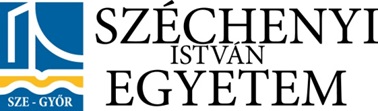 Apáczai Csere János KarTurizmus IntézetTurizmus és InnovációVIII. Nemzetközi Turizmus Konferencia2016. április 4. Programfüzet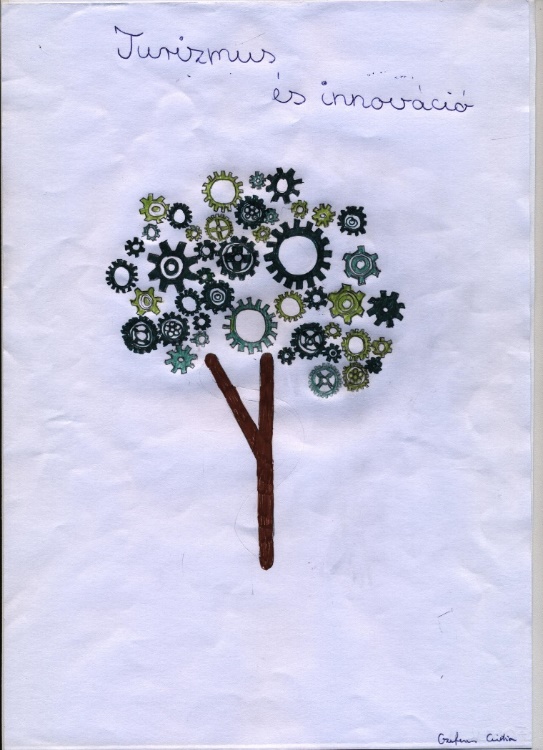 Győr8:00-tól		Érkezés, regisztráció 10:00-10:15		A konferencia ünnepélyes megnyitása			Dr. Szabó Péter Dékán			Dr. Darabos Ferenc Intézetigazgató10:15-12:00	Plenáris ülés		Bakonyi Erika lengyel turisztikai képviselő:Magyarok lengyelországi úti céljai 		dr hab. Agnieszka Niezgoda prof. -	mgr Marta Resiak-UrbanowiczPoznań University of Economics and Business, Faculty of International Business and Economics, Department of TourismInnovations in Tourism:  typology, sources and the role of consumer		Tama István Nyugat-dunántúli RMI Igazgató - Magyar Turizmus ZRT:		Promoting sustainable tourism in West-Transdanubian RegionJakab Petra idegenforgalmi referens - Városmarketing és Programszervezési Főosztály Győr Megyei Jogú Város Önkormányzata:Innovation in sightseeing in Győr – Back to traditions		Prof. Em. Dr. Dr. h.c. Gundel János főiskolai tanár - Budapesti Gazdasági 		Főiskola Kereskedelmi, Vendéglátóipari és Idegenforgalmi Kar:Novelties in the Hungarian gastronomy12:00-13:00	Ebéd13:00-14:30	Szekciós előadások14:30-15:00	Kávé szünet15:00-17:00	Szekciós előadásokTurizmus és kapcsolódó szolgáltatások I. Szekcióelnök: Darabos FerencKánya HajnalkaPartiumi Keresztény Egyetem, NagyváradMarketing for increasing touristic attractivity of the Oradea fortressSlezák-Bartos Zsuzsanna – Vas-Guld Zsuzsanna – Gonda Tibor – Máté Andrea – Angler Kinga – Krizl EditPécsi Tudományegyetem Kultúratudományi, Pedagógusképző és Vidékfejlesztési Kar „Kreatív fejlesztések- kreatív város” egy jó gyakorlat alapjánEgedy TamásMTA CSFK FTIA kreativitás, a városfejlesztés és a turizmus aktuális tendenciái a pesti zsidó negyedbenBíró CsabaKalocsa Korona Tours, Pécsi Tudományegyetem Közgazdaságtudományi KarKalocsa szíve program: Integrált turizmusfejlesztés – integráció és attraktivitás nélkül?!Pálfi AndreaPécsi Tudományegyetem Kultúratudományi, Pedagógusképző és Vidékfejlesztési KarTurisztikai desztináció menedzsment szervezetek szerepe az innovációk elterjedésében MagyarországonAngler Kinga Pécsi Tudományegyetem Kultúratudományi, Pedagógusképző és Vidékfejlesztési Kar „Egyedül nem megy!” Formális és informális együttműködések sikeres gyakorlatai Szekszárd borturizmusáértKundi ViktóriaKodolányi János Főiskola, Turizmus TanszékAz élmény értelmezése szolgáltatói és utazói aspektusbanTóthné Kardos KrisztinaSzéchenyi István Egyetem - RGDIRendezvények GyőrbenTurizmus és kapcsolódó szolgáltatások II. Szekcióelnök: Tama IstvánPéter AndrásPartiumi Keresztény Egyetem - NagyváradSzóváta és környéke - a turisztikai szolgáltatások jogi szabályozásának néhány kérdése Románia jogrendjébenKóródi LászlóPartiumi Keresztény Egyetem, NagyváradTurisztikai információs stratégia és turisztikai versenyképesség NagyváradonKollár CsabaNemzeti Közszolgálati Egyetem Katonai Műszaki Doktori IskolaTurizmus és információbiztonság - A kiterjesztett valóság lehetőségei és veszélyei az idegenforgalombanRátz Tamara - Hinek Mátyás - Kurucz AttilaKodolányi János FőiskolaIpari attrakciók születése, avagy a non-produktív beruházások döntési kritériumaiPallás EdithKároly Róbert FőiskolaModern marketing eszközök használata a borturizmusban A német ’best practice’ - esettanulmányKarakasné Morvay KláraBudapesti Gazdasági Egyetem - Kereskedelmi, Vendéglátóipari és Idegenforgalmi KarInnováció a szállodai Revenue Managerek oktatásábanAlbert Tóth AttilaSzéchenyi István Egyetem Apáczai Csere János Kar Turizmus IntézetA magyarországi megyék szállodaiparaSport – Rekreáció – ÖkoturizmusSzekcióelnök: Bánhidi MiklósTóth LillaSzéchenyi István Egyetem Petz Lajos Egészségtudományi és Szociális Képzési IntézetA teljes gégeeltávolításon átesett betegek rehabilitációja és integrációjaKovácsné Tóth Ágnes - Szűcs Petra - Tóth LillaSzéchenyi István Egyetem Petz Lajos Egészségtudományi és Szociális Képzési IntézetSportolási alternatíva mozgászavarral küzdők számára. Miért ajánlott a botos gyaloglás a Sclerosis Multiplexben szenvedő betegek számára?Nagy KingaTestnevelési EgyetemAz élménypedagógia jelentősége a hazai kalandparkok szolgáltatásai közöttIvancsóné Horváth Zsuzsa - Printz Markó Erzsébet - Darabos FerencSzéchenyi István Egyetem Apáczai Csere János Kar Turizmus IntézetReal wellness vs. wellness patchworkEisingerné Balassa Boglárka - Kecskés Petra - Nagy Szabolcs - Kovács Gábor - Horváth PetraSzéchényi István Egyetem Kautz Gyula Gazdaságtudományi KarÖnkéntesek a sport világában: A mega rendezvények alap pilléreiDobay Beáta - Elena BendíkováSelye János Egyetem Komárom - Univerzita Mateja Bela - Banská BystricaKözépkorosztályú felnőtt lakosság rekreációs sporttevékenysége Dél-SzlovákiábanAndrás Krisztina - Várhegyi FerencBudapesti Corvinus Egyetem, Gtk. Vállalatgazdaságtan Intézet, Üzleti Gazdaságtan Tsz. Sportgazdaságtani Kutatóközpont - Eurosport Magyar SzerkesztőségHazai rendezésű sportrendezvények hatásai a Red Bull Air Race példájánMáté Tünde – András KrisztinaSzéchenyi István Egyetem, Regionális és Gazdaságtudományi Doktori IskolaNemzetközi sportrendezvények turisztikai hatásaiSerra György - Vargáné Csobán KatalinDHSE-PMD Vívó Klub ügyvezető igazgató - Debreceni Egyetem Turizmus és Vendéglátás TanszékVeterán sportolók utazási szokásainak vizsgálataBánhidi Miklós - Szalóki RichárdSzéchenyi István Apáczai Csere János KarFelnőtt turisták sporteszköz használatának vizsgálataGasztronómiaSzekcióelnök: Gundel JánosLugasi Andrea - Sándor Dénes - Gundel János - Hidvégi HedvigBudapesti Gazdasági Egyetem Kereskedelmi, Vendéglátóipari és Idegenforgalmi Kar, Vendéglátás Intézeti TanszékÉrzékszervi és táplálkozás-élettani tulajdonságok változása marhahúsban különböző konyhatechnológiai eljárások hatásáraVajda KatalinSzéchényi István Egyetem Apáczai Csere János KarKíméletes technológiák alkalmazása a gasztronómiábanKovács GyöngyiKároly Róbert FőiskolaFelelős gasztronómia MagyarországonBrávácz IbolyaBudapesti Gazdasági Egyetem-KVIKA tudatosság megjelenése az élelmiszerfogyasztói szokásunkbanAubert Antal - Horváth Andrea - Jónás-Berki Mónika - Szeidl KlaudiaPécsi Tudományegyetem TTK Földrajzi IntézetNemzetiségi gasztronómia szerepe a Dél-Dunántúl turizmusábanKrizl EditPécsi Tudomány Egyetem Kultúratudományi, Pedagógusképző és Vidékfejlesztési KarBevezetés a szőlőalapú párlatok világábaDernóczy-Polyák Adrienn – Keller Veronika – Ercsey IdaSzéchenyi István Egyetem Kautz Gyula Gazdaságtudományi KarHúsfogyasztás objektív és szubjektív megközelítésbenSzalai Zoltán Széchenyi István Egyetem Apáczai Csere János KarInnovatio vagy tradíció a gasztronómiában?Vargáné Csobán Katalin - Könyves ErikaDebreceni Egyetem GTK Turizmus- és Vendéglátásmenedzsment TanszékA gasztronómia interkulturális dimenzióiIvancsóné Horváth Zsuzsa – Kőmíves CsabaSzéchenyi István Egyetem Apáczai Csere János Kar Turizmus IntézetHogyan szeretjük a halat? Kocsisné Andrásik ÁgotaSzéchenyi István Egyetem Apáczai Csere János KarKisvállalkozások finanszírozásaKulturális és vallási turizmusSzekcióelnök: Varga JózsefnéErcsey IdaSzéchenyi István Egyetem Kautz Gyula Gazdaságtudományi KarA kultúra értékelése szubjektív megközelítésbenMáté AndreaPécsi Tudomány Egyetem KPVKÉlmény az ismeretszerzés? Az élményközpontú múzeum és a játék szerepe az ismeretszerzésben és a turizmusban a szekszárdi Vármegyeháza példájánLaki IldikóSzegedi Tudományegyetem JGYPK, Zsigmond Király FőiskolaIparvárosok kultúrvárosi szerepbenKaráth Andrea Judit - Jászberényi Melinda - Ásványi KatalinBudapesti Corvinus EgyetemFesztiválturizmus és annak társadalmi-kulturális hatása a helyben lakó közösségreSzilágyi FerencPartiumi Keresztény EgyetemVallási turizmus a PartiumbanHübner AndreaBudapesti Gazdasági EgyetemA kultúra új reprezentációi: a filmturizmus, mint interpretáció. A kultuszturizmus vallásos vetületei / New Representations of Culture Film Tourism as Interpretataion. Religious Aspects of Cult-tourismFerenczi Ágnes Marina - Kovács RebekaSzéchenyi István Egyetem Apáczai Csere János KarA vallási turizmus sokszínűségePrintz-Markó Erzsébet − Cséve Dominika − Fehér Csilla − Ferenczi Ágnes Marina − Hofstädter Vivien − Késmárky Flóra Kata − Kostyik Dóra − Radics Mercédesz Rebeka − Tancsics Aliz − Erdős LillaSzéchenyi István Egyetem Apáczai Csere János Kar Turizmus IntézetA magyarországi vallási turizmus modellezéseHusz AnikóSzéchenyi István Egyetem Apáczai Csere János KarInnovation oder Faszination? Erlebnisführungen im TourismusPoszterKerekesné Mayer Ágnes - Kovács GyöngyiKároly Róbert FőiskolaMagyar sajtok szerepe a turizmusbanLőke Zsuzsanna - Kovács Ernő - Sipos EszterPannon Egyetem Georgikon Kar, KeszthelyA magyarországi wellness szállodák kínálatának jellemzőiPallás EdithKároly Róbert FőiskolaA borturisztikai lehetőségek vizsgálata kisvállalkozások körében, a Tokaji borvidékenTÁMOGATÓINK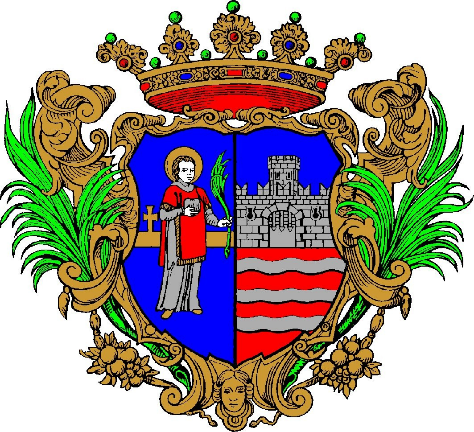      Győr Megyei Jogú Város Önkormányzata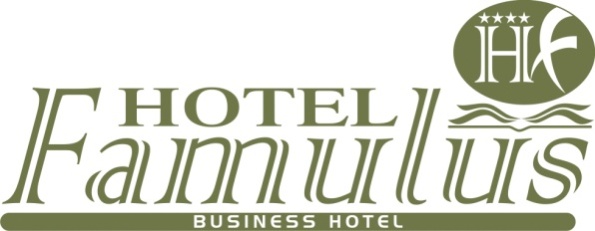 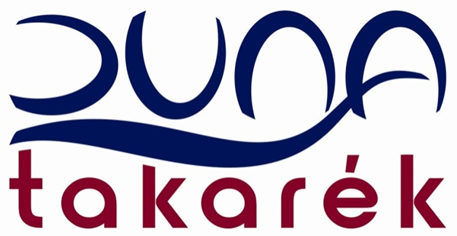 